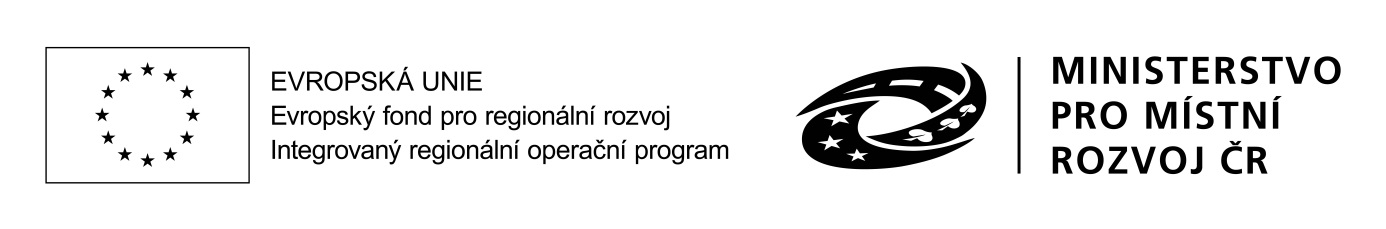 DODATEK č. 1ke SMLOUVĚ O DÍLOze dne 22. 1. 2019na realizaci zakázky s názvem:„Modernizace jazykové gramotnosti a přírodních věd v Lovosicích“(dílčí část plnění „stavební úpravy učeben“)uzavřený níže uvedeného dne, měsíce a rokudle ustanovení § 2079 a násl. zák. č. 89/2012 Sb., občanský zákoníkI.Smluvní stranyZákladní škola Antonína Baráka Lovosice, Sady pionýrů 361/4, okres Litoměřicesídlem:			Sady pionýrů 361, 410 02 Lovosicezastoupen:		Mgr. Daniela Deusová, ředitelkaIČ:			46771816DIČ:			neplátce DPH bankovní spojení:	Komerční banka, a.s.č. účtu:			12338471/0100kontaktní osoba:	Bc. Michaela Straková, ekonomka školy,tel.: +420 416 532 265, email: zsabaraka@seznam.czjako objednatel na straně jedné aPetr Vachulkasídlem:			Dlouhá 17, 435 46 Hora Svaté KateřinyIČ:			43243070DIČ:			CZ6504110998bankovní spojení:	Komerční banka, a.s.č. účtu:			78-7003920277/0100kontaktní osoba:	Petr Vachulkatel.: +420 602 142 621, email: pvachulka@volny.czjako zhotovitel na straně druhéuzavřely níže uvedeného dne měsíce a roku tento Dodatek č. 1 (dále také „dodatek“).Smyslem dodatku je úprava skutečné ceny za dílo ve smyslu nezbytných dodtečných prací souvisejících se stavebními úpravami učeben.Výše uvedené smlouva se tímto dodatek mění a doplňuje takto:V.Cena díla(1) Cena díla, uvedeného v čl. III odst. 1. této smlouvy, byla dohodnuta v celkové výši:755 709,42 Kč včetně DPH(slovy: sedm set padesát pět tisíc sedm set devět celé čtyřicet dva korun českých včetně DPH)bez DPH: 624 553,24 Kč(slovy: šest set dvacet čtyři tisíc pět set padesát tři celé dvacet čtyři korun českých)sazba 21 % DPH: 131 156,18 Kč(slovy: sto třicet jedna tisíc sto padesát šest celé osmnáct korun českých)Níže uvedené schéma dokumentuje změnu rozpočtu, která je předmětem uzavíraného Dodatku č.1.zdůvodnění ZL 01Obklady bělninové u tří umyvadel, které nebyly v rozpočtu. Původně měly být obklady zachovány. Z důvodu samovolného odpadnutí je nutné obklady vyměnit. Jedná se o místa u podlahy a v místech nad umyvadlem. Na poklep byly krajní obkladačky duté. Při škrábání  malby samovolně odpadly.zdůvodnění ZL 02Navržená nová sádrokartonová příčka do stávajícího kabinetu učitele k oddělení místnosti od prostoru učitele a prostoru pro osazení navrhovaného servu. Do příčky bude osazena zárubeň s dveřmi (bílé hladké) a vložkový zámek.zdůvodnění ZL 03V učebně přírodních věd – III.n.p. nebyly navržena nové svítidla. Původně nebyla požadována. S ohledem na nedostatečné osvětlení je však vhodné osadit svítidla nová.Ostatní ustanovení výše specifikované smlouvy zůstávají neměnné.Tento dodatek je vyhotoven ve dvou stejnopisech, přičemž každá ze smluvních stran obdrží po jednom stejnopisu.Přílohy:ZL 01, obkladyZL 02, kabinetZL 03, svítidlaV Lovosicích dne ……………………………… ..………………………………............				.………………………………................      Mgr. Daniela Deusová					Petr Vachulka             ředitelka školySmluvní cena v Kč (bez DPH)DPH (21%)Smluvní cena v Kč (vč. DPH)cena dle SoD624 553,24,-131 156,18,-755 709,42,-ZL 01, obklady+ 16 748,32,-+ 3 517,15,-+ 20 265,47,-ZL 02, kabinet+ 21 151,30,-+ 4 441,77,-+ 25 593,07,-ZL 03, svítidla+ 60 326,00,-+ 12 668,46,-+ 72 994,46,-cena dle dodatku č.1722 778,87,-151 783,56,-874 562,43,-